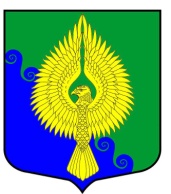 Внутригородское муниципальное образованиеСанкт-Петербургамуниципальный округ  ЮНТОЛОВОМуниципальный Совет(МС МО МО Юнтолово)6-го созываРЕШЕНИЕпроект	 								 			№ ___ О внесении изменений и дополнений в Устав внутригородского муниципального образования Санкт-Петербурга муниципальный округ ЮнтоловоВ целях приведения в соответствие Устава внутригородского муниципального образования Санкт-Петербурга муниципальный округ Юнтолово с положениями Федерального Закона от 06.10.2003 № 131-ФЗ «Об общих принципах организации местного самоуправления в Российской Федерации» (далее - Федеральный закон), Закона Санкт-Петербурга от 23.09.2009 № 420-79 
«Об организации местного самоуправления в Санкт-Петербурге» (далее – Закон 
Санкт-Петербурга), руководствуясь Федеральным Законом, Законом Санкт-Петербурга и Уставом внутригородского муниципального образования Санкт-Петербурга муниципальный округ Юнтолово,Муниципальный Совет решил:1. Внести следующие изменения и дополнения в Устав внутригородского муниципального образования Санкт-Петербурга муниципальный округ Юнтолово, принятый решением Муниципального Совета внутригородского муниципального образования 
Санкт-Петербурга муниципальный округ Юнтолово 14 августа 2018 года № 02-03/13, зарегистрированный Главным управлением Министерства юстиции Российской Федерации по Санкт-Петербургу 18 сентября 2018 года, государственный регистрационный 
№ RU 781720002018001 (далее – Устав):1.1. Пункт 2 статьи 4 Устава дополнить подпунктом 50-2 следующего содержания:«50-2. Архитектурно-строительное проектирование и строительство объектов наружного освещения детских и спортивных площадок на внутриквартальных территориях (за исключением детских и спортивных площадок, архитектурно-строительное проектирование и строительство объектов наружного освещения которых осуществляются в соответствии с адресной инвестиционной программой, утверждаемой законом Санкт-Петербурга о бюджете 
Санкт-Петербурга на очередной финансовый год и на плановый период)».1.2. Изложить пункт 4 статьи 9 Устава в следующей редакции:«4. Условием назначения местного референдума по инициативе граждан, избирательных объединений, иных общественных объединений, указанных в подпункте 2 пункта 3 настоящей статьи, является сбор подписей в поддержку данной инициативы, количество которых устанавливается Законом Санкт-Петербурга от 19.03.2004 № 138-22 «О местном референдуме в Санкт-Петербурге» и составляет два процента от числа участников референдума, зарегистрированных на территории проведения референдума, но не может быть менее 
25 подписей.Инициатива проведения референдума, выдвинутая гражданами, избирательными объединениями, иными общественными объединениями, указанными в подпункте 2 пункта 3 настоящей статьи, оформляется в порядке, установленном Федеральным законом от 12.06.2002 
№ 67-ФЗ «Об основных гарантиях избирательных прав и права на участие в референдуме граждан Российской Федерации» и принятым в соответствии с ним Законом Санкт-Петербурга от 19.03.2004 № 138-22 «О местном референдуме в Санкт-Петербурге».Инициатива проведения референдума, выдвинутая совместно представительным органом муниципального образования и Главой Местной Администрации, оформляется правовыми актами представительного органа муниципального образования и Главы Местной Администрации.1.3. Дополнить пункт 1 статьи 23 подпунктом 10 следующего содержания:«утверждение стратегии социально-экономического развития муниципального образования».1.4. Изложить статью 33 Устава «Заместители Главы муниципального образования»                         в следующей редакции:           «Статья 33. Заместители Главы муниципального образования1. Заместитель (заместители) Главы муниципального образования избирается Муниципальным Советом из своего состава по представлению Главы муниципального образования.2. Заместители Главы муниципального образования избирается тайным голосованием при участии в голосовании не менее 2/3 от числа избранных  депутатов Муниципального Совета.3. Избранным на должность заместителя Главы муниципального образования считается кандидат, набравший в ходе голосования большинство голосов от числа избранных депутатов Муниципального Совета.4. Заместители Главы муниципального образования избираются на срок полномочий Муниципального Совета и могут осуществлять свою деятельность на постоянной основе.5. Заместители Главы муниципального образования должны соблюдать ограничения                         и запреты и исполнять обязанности, которые установлены Федеральным законом от 25.12.2008        N 273-ФЗ "О противодействии коррупции" и другими федеральными законами.6. Один из заместителей Главы муниципального образования, осуществляющий свои полномочия на постоянной основе, в отсутствие Главы муниципального образования исполняет его полномочия, в том числе и как председателя Муниципального Совета на основании распоряжения Главы муниципального образования.7. Заместители Главы муниципального образования координируют работу по одному или нескольким направлениям деятельности представительного органа муниципального образования».1.5. В пункте 15 статьи 39 Устава слова «а также отпуск без сохранения денежного содержания» дополнить словами «в случаях, предусмотренных федеральными законами».1.6. Дополнить статью 39 Устава пунктом 22 следующего содержания:«22. Депутату Муниципального Совета, осуществляющему свои полномочия на непостоянной основе, для осуществления своих полномочий на непостоянной основе гарантируется сохранение места работы (должности) на период, продолжительность которого устанавливается настоящим Уставом и составляет в совокупности 6 рабочих дней в месяц».1.7. Пункт 2 статьи 40 Устава изложить в следующей редакции:«2. Осуществляющие свои полномочия на постоянной основе депутат, Глава муниципального образования не вправе:1) заниматься предпринимательской деятельностью лично или через доверенных лиц;2) участвовать в управлении коммерческой или некоммерческой организацией,                           за исключением следующих случаев:а) участие на безвозмездной основе в управлении политической партией, органом профессионального союза, в том числе выборным органом первичной профсоюзной организации, созданной в органе местного самоуправления, аппарате избирательной комиссии муниципального образования, участие в съезде (конференции) или общем собрании иной общественной организации, жилищного, жилищно-строительного, гаражного кооперативов, товарищества собственников недвижимости;б) участие на безвозмездной основе в управлении некоммерческой организацией (кроме участия в управлении политической партией, органом профессионального союза, в том числе выборным органом первичной профсоюзной организации, созданной в органе местного самоуправления, аппарате избирательной комиссии муниципального образования, участия                     в съезде (конференции) или общем собрании иной общественной организации, жилищного, жилищно-строительного, гаражного кооперативов, товарищества собственников недвижимости) с предварительным уведомлением Губернатора Санкт-Петербурга в порядке, установленном законом Санкт-Петербурга;в) представление на безвозмездной основе интересов муниципального образования                       в Совете муниципальных образований Санкт-Петербурга, иных объединениях муниципальных образований, а также в их органах управления;г) представление на безвозмездной основе интересов муниципального образования                        в органах управления и ревизионной комиссии организации, учредителем (акционером, участником) которой является муниципальное образование, в соответствии с муниципальными правовыми актами, определяющими порядок осуществления от имени муниципального образования полномочий учредителя организации либо порядок управления находящимися в муниципальной собственности акциями (долями в уставном капитале);д) иные случаи, предусмотренные федеральными законами;3) заниматься иной оплачиваемой деятельностью, за исключением преподавательской, научной и иной творческой деятельности. При этом преподавательская, научная и иная творческая деятельность не может финансироваться исключительно за счет средств иностранных государств, международных и иностранных организаций, иностранных граждан и лиц без гражданства, если иное не предусмотрено международным договором Российской Федерации или законодательством Российской Федерации;4) входить в состав органов управления, попечительских или наблюдательных советов, иных органов иностранных некоммерческих неправительственных организаций и действующих на территории Российской Федерации их структурных подразделений, если иное не предусмотрено международным договором Российской Федерации или законодательством Российской Федерации;5) участвовать в качестве защитника или представителя (кроме случаев законного представительства) по гражданскому, административному или уголовному делу либо делу об административном правонарушении».1.8. Пункт 5 статьи 40 Устава после слов «Федеральным законом от 03.12.2012 № 230-ФЗ 
«О контроле за соответствием расходов лиц, замещающих государственные должности, и иных лиц их доходам», дополнить словами «Федеральным законом от 7 мая 2013 года N 79-ФЗ 
"О запрете отдельным категориям лиц открывать и иметь счета (вклады), хранить наличные денежные средства и ценности в иностранных банках, расположенных за пределами территории Российской Федерации, владеть и (или) пользоваться иностранными финансовыми инструментами", если иное не предусмотрено настоящим Федеральным законом от 06.10.2003 
№ 131-ФЗ «Об общих принципах организации местного самоуправления в	Российской Федерации».1.9. Пункт 7 статьи 40 Устава изложить в следующей редакции:«7. При выявлении в результате проверки, проведенной в соответствии с частью 6 настоящей статьи, фактов несоблюдения ограничений, запретов, неисполнения обязанностей, которые установлены Федеральным законом от 25 декабря 2008 года N 273-ФЗ "О противодействии коррупции", Федеральным законом от 3 декабря 2012 года N 230-ФЗ "О контроле за соответствием расходов лиц, замещающих государственные должности, и иных лиц их доходам", Федеральным законом от 7 мая 2013 года N 79-ФЗ "О запрете отдельным категориям лиц открывать и иметь счета (вклады), хранить наличные денежные средства и ценности в иностранных банках, расположенных за пределами территории Российской Федерации, владеть и (или) пользоваться иностранными финансовыми инструментами", высшее должностное лицо Санкт-Петербурга обращается с заявлением о досрочном прекращении полномочий депутата, члена выборного органа местного самоуправления, выборного должностного лица местного самоуправления или применении в отношении указанных лиц иной меры ответственности в орган местного самоуправления, уполномоченный принимать соответствующее решение, или в суд».1.10. Дополнить  статью 40 Устава  пунктами 10 и 11 следующего содержания:«10. К депутату, члену выборного органа местного самоуправления, выборному должностному лицу местного самоуправления, представившим недостоверные или неполные сведения о своих доходах, расходах, об имуществе и обязательствах имущественного характера, а также сведения о доходах, расходах, об имуществе и обязательствах имущественного характера своих супруги (супруга) и несовершеннолетних детей, если искажение этих сведений является несущественным, могут быть применены следующие меры ответственности:1) предупреждение;2) освобождение депутата, члена выборного органа местного самоуправления                              от должности в представительном органе муниципального образования, выборном органе местного самоуправления с лишением права занимать должности в представительном органе муниципального образования, выборном органе местного самоуправления до прекращения срока его полномочий;3) освобождение от осуществления полномочий на постоянной основе с лишением права осуществлять полномочия на постоянной основе до прекращения срока его полномочий;4) запрет занимать должности в представительном органе муниципального образования, выборном органе местного самоуправления до прекращения срока его полномочий;5) запрет исполнять полномочия на постоянной основе до прекращения срока его полномочий.11. Порядок принятия решения о применении к депутату, члену выборного органа местного самоуправления, выборному должностному лицу местного самоуправления мер ответственности, указанных в части 10  настоящей статьи, определяется муниципальным правовым актом в соответствии с законом Санкт-Петербурга.».1.11. Пункт 2 статьи 49 Устава дополнить подпунктом 6-1 следующего содержания:« 6-1) имущество, предназначенное для размещения устройств наружного освещения                                      и строительства объектов наружного освещения детских и спортивных площадок                                на внутриквартальных территориях (за исключением детских и спортивных площадок, архитектурно-строительное проектирование и строительство объектов наружного освещения которых осуществляются в соответствии с адресной инвестиционной программой, утверждаемой законом Санкт-Петербурга о бюджете Санкт-Петербурга на очередной финансовый год и на плановый период)".2. Направить настоящее решение в органы юстиции для государственной регистрации                  в порядке, установленном действующим законодательством.3. Настоящее решение вступает в силу после его государственной регистрации                             и опубликования в официальном печатном издании муниципального образования – газете «Юнтолово».4. Контроль за исполнением настоящего решения возложить на Главу муниципального образования.Глава муниципального образования,исполняющий полномочияпредседателя Муниципального Совета							С.К. Гревцева